Galerija fotografij s predstavitve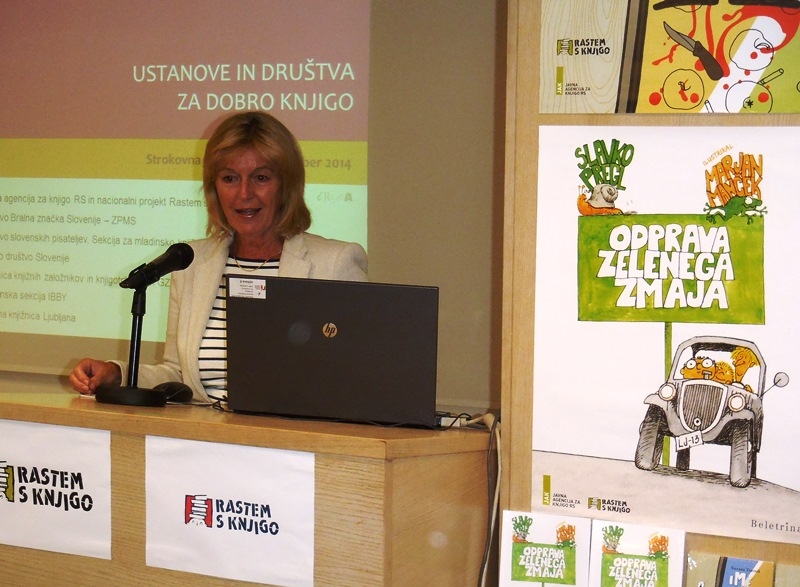 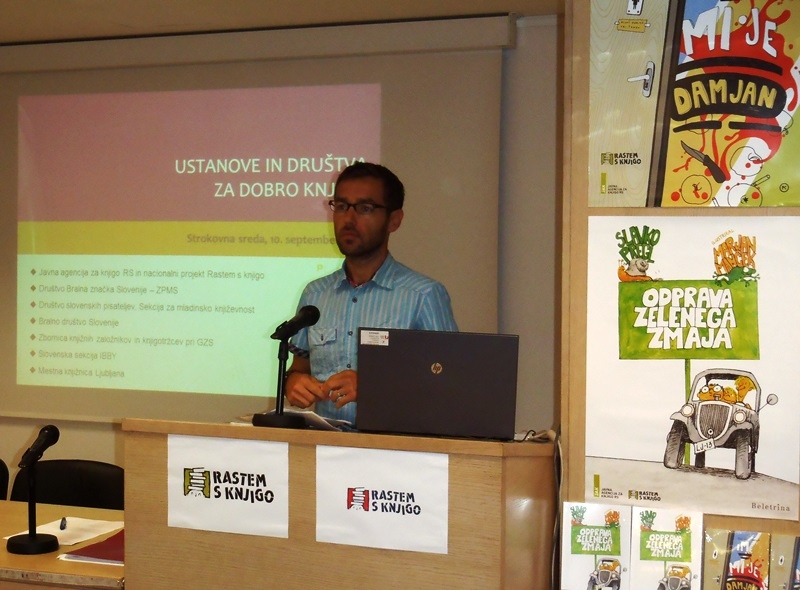 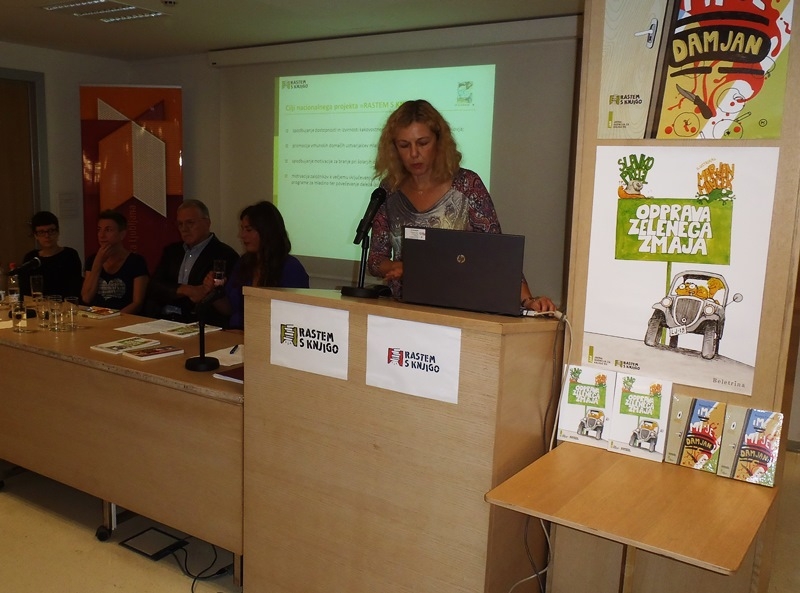 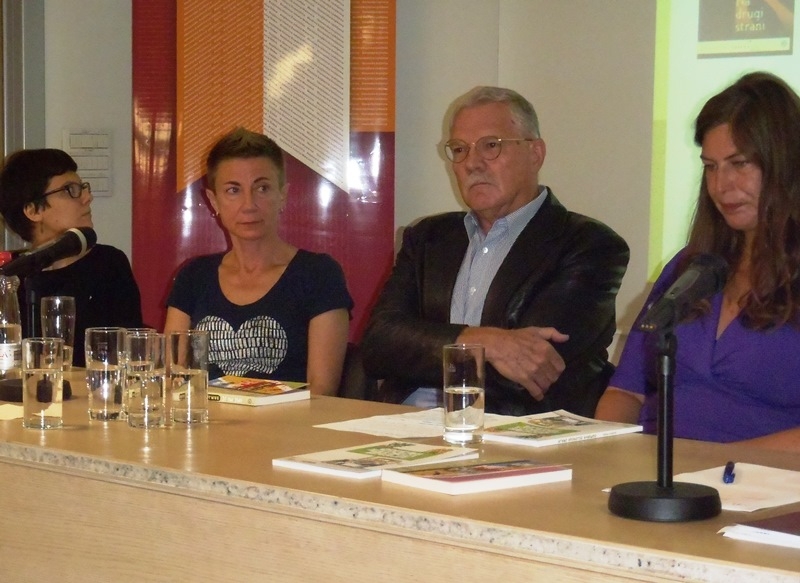 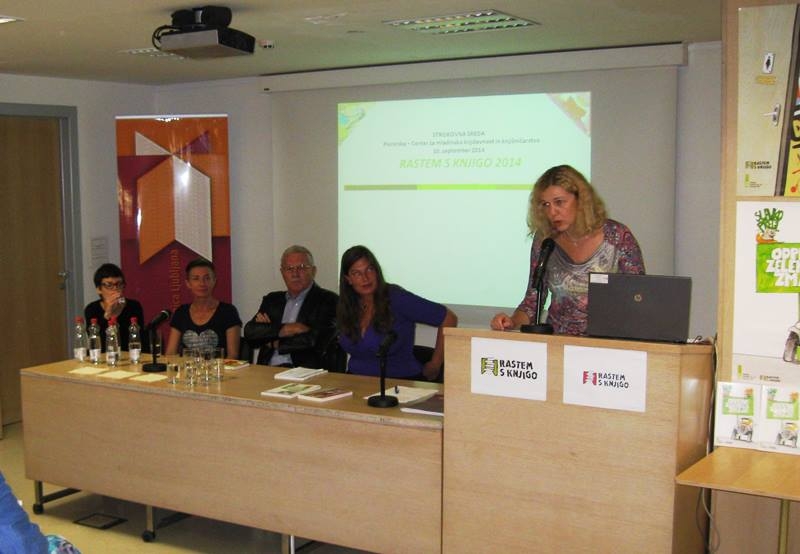 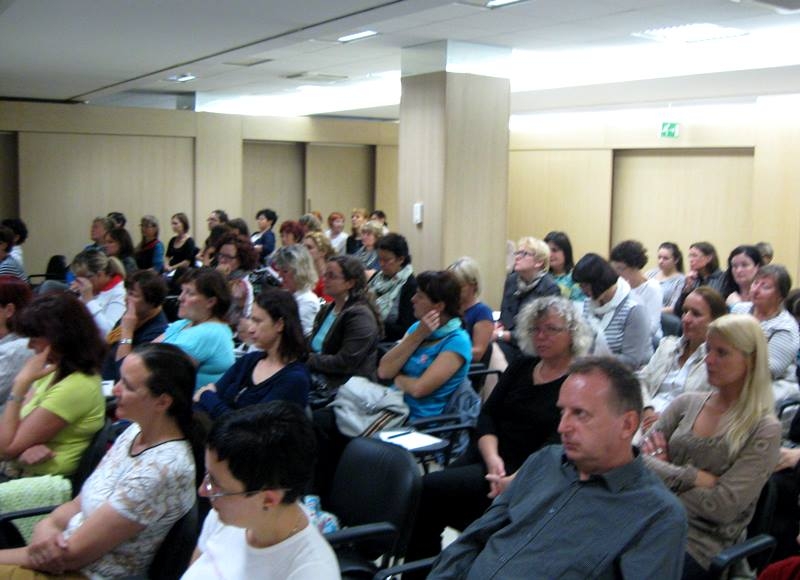 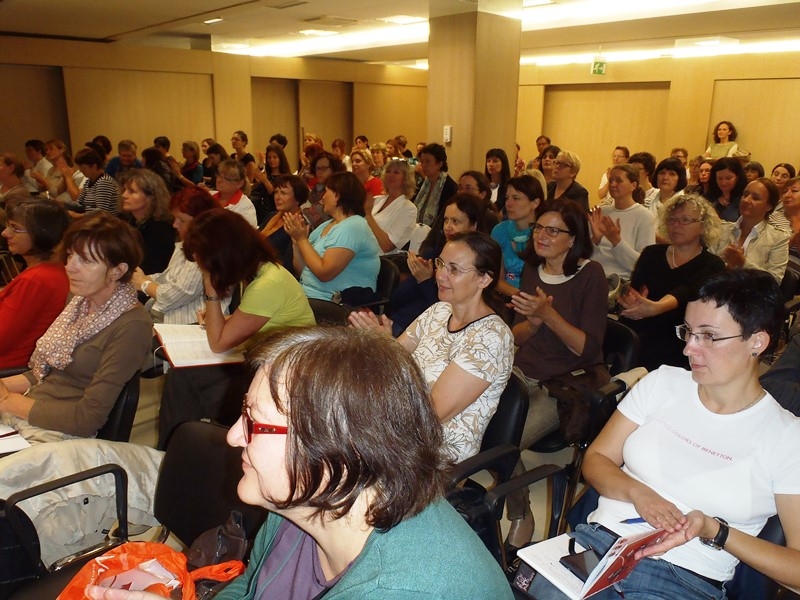 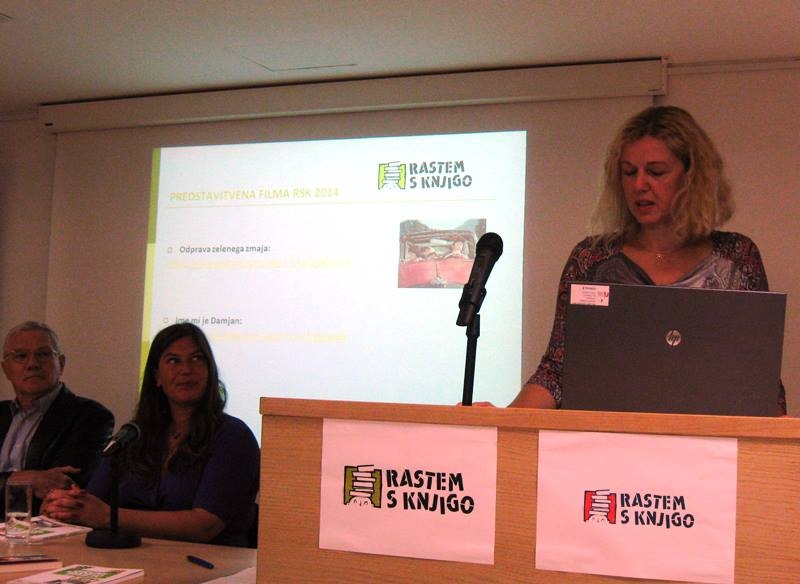 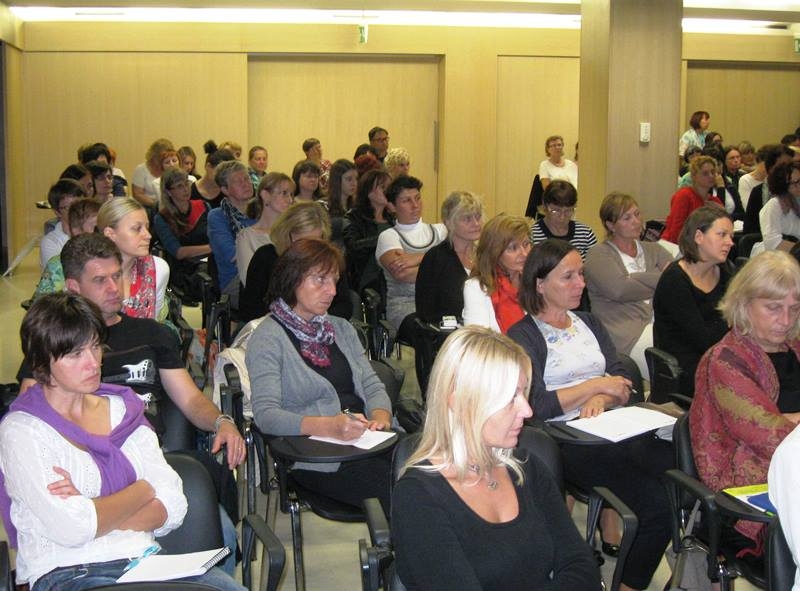 